Об утверждении порядка уведомления представителя нанимателя государственными гражданскими служащими Управления Федеральной службы по надзору в сфере связи, информационных технологий и массовых коммуникаций по Новгородской области, о возникновении личной заинтересованности, которая приводит или может привести к конфликту интересовВ  соответствии  со  статьей  19  Федерального  закона  от  27  июля  2004 г.   № 79-ФЗ «О государственной гражданской службе Российской Федерации»,  статьей 11  Федерального закона  Российской Федерации  от 25  декабря  2008 г.  № 273-ФЗ «О противодействии коррупции», во исполнение Указа Президента Российской Федерации от 22 декабря 2015 г. № 650 «О порядке сообщения лицами, замещающими отдельные государственные должности Российской Федерации, должности федеральной государственной службы, и иными лицами о возникновении личной заинтересованности при исполнении должностных обязанностей, которая приводит или может привести к конфликту интересов, и о внесении изменений в некоторые акты Президента Российской Федерации», в соответствии с приказом Федеральной службы по надзору в сфере связи, информационных технологий и массовых коммуникаций от 29.09.2016 № 255 «Об утверждении порядка уведомления представителя нанимателя (работодателя) государственными гражданскими служащими Федеральной службы по надзору в сфере связи, информационных технологий и массовых коммуникаций и работниками, замещающими отдельные должности в организациях, созданных для выполнения задач, поставленных перед Федеральной службой по надзору в сфере связи, информационных технологий и массовых коммуникаций, и находящихся в ее ведении, о возникновении личной заинтересованности, которая приводит или может привести к конфликту интересов» (зарегистрирован в Министерстве юстиции Российской Федерации, регистрационный № 44034 от 13 октября 2016 г.), а также в целях повышения эффективности мер по противодействию коррупции, приказываю:1. Утвердить прилагаемый Порядок уведомления представителя нанимателя государственными гражданскими служащими Управления Федеральной службы по надзору в сфере связи, информационных технологий и массовых коммуникаций по Новгородской области о возникновении личной заинтересованности, которая приводит или может привести к конфликту интересов (далее – Порядок).2. Ведущему специалисту-эксперту отдела организационной, правовой работы и кадров Смирновой Л.А. организовать:2.1. изучение Порядка государственными гражданскими служащими Управления; 2.2. размещение Порядка на официальном сайте Управления.3. Признать утратившим силу приказ Управления Федеральной службы по надзору в сфере связи, информационных технологий и массовых коммуникаций по Новгородской области от 31 декабря 2013 г. № 372 «Об утверждении порядка уведомления государственными гражданскими служащими, замещающими должности федеральной государственной гражданской службы в Управлении Роскомнадзора по Новгородской области, назначение на которые и освобождение от которых осуществляется руководителем Управления, представителя нанимателя о возникновении конфликта интересов».4. Контроль за исполнением приказа возложить на заместителя руководителя В.И. Кузнецова. Руководитель                                                                                        А.А. КормановскийПриложениек приказу руководителяУправления Роскомнадзора по Новгородской областиот 7 ноября 2016 г. № 201Порядок уведомленияпредставителя нанимателя государственными гражданскими служащими Управления Федеральной службы по надзору в сфере связи, информационных технологий и массовых коммуникаций по Новгородской области о возникновении личной заинтересованности, которая приводит или может привести к конфликту интересов1. Настоящий Порядок устанавливает процедуру уведомления представителя нанимателя о возникновении личной заинтересованности, которая приводит или может привести к конфликту интересов (далее – Уведомление) государственными гражданскими служащими Управления Федеральной службы по надзору в сфере связи, информационных технологий и массовых коммуникаций по Новгородской области (далее – Управление) (за исключением руководителя Управления), замещающими должности, при назначении на которые граждане и при замещении которых государственные гражданские служащие обязаны предоставлять сведения о своих доходах, расходах, об имуществе и обязательствах имущественного характера, а также сведения о доходах, расходах, об имуществе и обязательствах имущественного характера своих супруги (супруга) и несовершеннолетних детей (далее – гражданские служащие).2. При возникновении у гражданского служащего личной заинтересованности, которая приводит или может привести к конфликту интересов, он обязан незамедлительно, а в случае, если личная заинтересованность возникла в служебной командировке, не при исполнении должностных обязанностей и/или вне пределов места работы – при первой возможности представить представителю нанимателя письменное уведомление о возникшем конфликте интересов или о возможности его возникновения (Приложение № 1 к Порядку – форма Уведомления) (далее – Уведомление), предварительно ознакомив с Уведомлением своего непосредственного начальника.3. Уведомление представляется гражданским служащим лично в отдел организационной, правовой работы и кадров ответственному за кадровую работу в Управлении.4. В случае невозможности предоставить Уведомление лично, возможно предоставление Уведомления посредством почтового отправления с уведомлением о вручении и описью вложения, при условии принятии гражданским служащим и/или его непосредственным начальником мер по урегулированию конфликта интересов до рассмотрения Уведомления представителем нанимателя.5. Уведомление подлежит регистрации отделом организационной, правовой работы и кадров ответственным за кадровую работу в Управлении, в Журнале регистрации Уведомлений (Приложение № 2 к Порядку – форма журнала регистрации Уведомлений).Копия Уведомления с отметкой о регистрации выдается гражданскому служащему под роспись в Журнале регистрации Уведомлений либо направляется по почте на указанный в Уведомлении адрес с уведомлением о получении.6. Уведомление с отметкой о регистрации в течение трех рабочих дней после его регистрации направляется отделом организационной, правовой работы и кадров руководителю Управления.7. Рассмотрение и/или проверка содержащихся в Уведомлении сведений осуществляется в установленном законодательством Российской Федерации порядке по решению руководителя Управления._________________Приложение № 1к Порядку уведомления представителя нанимателя государственными гражданскими служащими Управления федеральной службы по надзору в сфере связи, информационных технологий и массовых коммуникаций по Новгородской области, о возникновении личной заинтересованности, которая приводит или может привести к конфликту интересов, утвержденному приказом Управления Роскомнадзора по Новгородской области от 07.11.2016 № 201Регистрационный номер в Журнале регистрации уведомлений: _____________ Дата регистрации Уведомления:  «___»____________20__г._____________________________________________________________________ (должность, Ф.И.О. должностного лица, зарегистрировавшего Уведомление)ЖУРНАЛрегистрации уведомлений о фактах возникновения личной заинтересованности, которая приводит или может привести к конфликту интересов Управления Роскомнадзора по Новгородской областиНачат: «___» __________ 20___ г.Окончен: «___» __________ 20___ г.На «_____» листах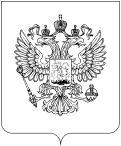 РОСКОМНАДЗОРУПРАВЛЕНИЕ ФЕДЕРАЛЬНОЙ СЛУЖБЫ ПО НАДЗОРУ В СФЕРЕ СВЯЗИ, ИНФОРМАЦИОННЫХ ТЕХНОЛОГИЙ И МАССОВЫХ КОММУНИКАЦИЙПО НОВГОРОДСКОЙ ОБЛАСТИП Р И К А З07.11.2016                                                                                                                №   201Великий НовгородРуководителю Управления Федеральной службы по надзору в сфере связи, информационных технологий и массовых коммуникаций по Новгородской областиА.А. Кормановскому    (должность, инициалы, фамилия)(фамилия, имя, отчество гражданского служащего, наименование должности, структурного подразделения) УВЕДОМЛЕНИЕо возникновении личной заинтересованности, которая приводит или может привести к конфликту интересовУВЕДОМЛЕНИЕо возникновении личной заинтересованности, которая приводит или может привести к конфликту интересовУВЕДОМЛЕНИЕо возникновении личной заинтересованности, которая приводит или может привести к конфликту интересовСообщаю, что:  1. __________________________________________________________       (обстоятельства возникновения личной заинтересованности, которая приводит или ______________________________________________________________ может привести к конфликту интересов)2. _____________________________________________________________ (описание должностных обязанностей, на исполнение которых может негативно повлиять ___________________________________________________________________________________ либо негативно влияет личная заинтересованность)3. _____________________________________________________________ (предложения по урегулированию конфликта интересов,___________________________________________________________________________________ дополнительные сведения)«___» _________ 20___ г.                ___________     ________________                                                                             (подпись)            (расшифровка подписи)Ознакомлен: __________________________________________________         (должность, Ф.И.О., подпись непосредственного начальника государственного служащего, представляющего Уведомление)«___» _________ 20___ г.Сообщаю, что:  1. __________________________________________________________       (обстоятельства возникновения личной заинтересованности, которая приводит или ______________________________________________________________ может привести к конфликту интересов)2. _____________________________________________________________ (описание должностных обязанностей, на исполнение которых может негативно повлиять ___________________________________________________________________________________ либо негативно влияет личная заинтересованность)3. _____________________________________________________________ (предложения по урегулированию конфликта интересов,___________________________________________________________________________________ дополнительные сведения)«___» _________ 20___ г.                ___________     ________________                                                                             (подпись)            (расшифровка подписи)Ознакомлен: __________________________________________________         (должность, Ф.И.О., подпись непосредственного начальника государственного служащего, представляющего Уведомление)«___» _________ 20___ г.Сообщаю, что:  1. __________________________________________________________       (обстоятельства возникновения личной заинтересованности, которая приводит или ______________________________________________________________ может привести к конфликту интересов)2. _____________________________________________________________ (описание должностных обязанностей, на исполнение которых может негативно повлиять ___________________________________________________________________________________ либо негативно влияет личная заинтересованность)3. _____________________________________________________________ (предложения по урегулированию конфликта интересов,___________________________________________________________________________________ дополнительные сведения)«___» _________ 20___ г.                ___________     ________________                                                                             (подпись)            (расшифровка подписи)Ознакомлен: __________________________________________________         (должность, Ф.И.О., подпись непосредственного начальника государственного служащего, представляющего Уведомление)«___» _________ 20___ г.  Приложение № 2к Порядку уведомления представителя нанимателя государственными гражданскими служащими Управления федеральной службы по надзору в сфере связи, информационных технологий и массовых коммуникаций по Новгородской области, о возникновении личной заинтересованности, которая приводит или может привести к конфликту интересов, утвержденному приказом Управления Роскомнадзора по Новгородской области от 07.11.2016 № 201Дата регист-рации уведом-ленияРегист-раци-онный номерФ.И.О., замещаемая должность гражданского служащего, подавшего уведомлениеКраткое содержание уведомленияКоличество листовФ.И.О. лица, принявшего уведомлениеПодпись регистрирующего уведомлениеПодпись подавшего уведомлениеОсобые отметки123456789